CALENDRIER DES PERIODES D’EVALUATIONSRèglement d’examenNOM :	«NOM_APPRENANT»	Prénom : «PRENOM_APPRENANT»Classe :   C.A.P. PATISSIERModes d’évaluation : CCF = Contrôle en Cours de Formation ; les différentes situations d’évaluation se déroulent durant les séquences normales de cours, à l’initiative de l’enseignant. La présence des apprentis est obligatoire.  LES NOTES DE CES EVALUATIONS NE DOIVENT PAS ETRE COMMUNIQUEES AU CANDIDATPonctuelle écrite : épreuve académique ou nationale qui se déroule durant la session d’examen (généralement en juin) Date et signature entreprise :Épreuves Épreuves ModesPériodes d’évaluation prévuesSignature enseignantUNITÉS PROFESSIONNELLESUNITÉS PROFESSIONNELLESUNITÉS PROFESSIONNELLESUNITÉS PROFESSIONNELLESUNITÉS PROFESSIONNELLESUNITÉS PROFESSIONNELLESUP1  Approvisionnement et gestion des stocks dans l’environnement professionnel de la pâtisserie 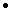 (incluant la technologie, sciences appliquées et EEJS)  Approvisionnement et gestion des stocks dans l’environnement professionnel de la pâtisserie (incluant la technologie, sciences appliquées et EEJS)CCFUP1Évaluation écrite Évaluation écrite CCFUP1 PSE PSECCFUP11ère situation d’évaluation- Écrit :CCFUP12ème situation d’évaluation  - Écrit :CCFUP12ème situation d’évaluation  - Pratique : SSTCCFUP2 Fabrication de pâtisseries  Fabrication de pâtisseries CCFUP2- Evaluation en établissement de formation- Evaluation en établissement de formationCCFUP2- Situation 1CCFUP2incluant sciences appliquées et technologie à l’oral - Situation 2CCFUP2- Evaluation en milieu professionnel - Situation 3CCFUNITÉS GÉNÉRALESUNITÉS GÉNÉRALESUNITÉS GÉNÉRALESUNITÉS GÉNÉRALESUNITÉS GÉNÉRALESUNITÉS GÉNÉRALESUG1 Français- Situation 1 (2 /3 étapes)DispenséDispenséDispenséUG1 Français- Situation 2DispenséDispenséDispenséUG1 Histoire-Géographie-Éducation civique Histoire-Géographie-Éducation civiqueDispenséDispenséDispenséUG1- 1er Dossier : Histoire-Éducation civique- 1er Dossier : Histoire-Éducation civiqueDispenséDispenséDispenséUG1- 2ème Dossier : Géographie-Éducation civique- 2ème Dossier : Géographie-Éducation civiqueDispenséDispenséDispenséUG2 Mathématiques- 1ère Évaluation écriteDispenséDispenséDispenséUG2 Mathématiques- 2ème Évaluation écriteDispenséDispenséDispenséUG2 Sciences physiques et chimiques- 1er Travaux pratiquesDispenséDispenséDispenséUG2 Sciences physiques et chimiques- 2ème Travaux pratiquesDispenséDispenséDispenséUG3 Éducation physique et sportive- 1ère épreuveDispenséDispenséDispenséUG3 Éducation physique et sportive- 2ème épreuveDispenséDispenséDispenséUG3 Éducation physique et sportive- 3ème épreuveDispenséDispenséDispenséUFEpreuve facultative – Langue vivanteEpreuve facultative – Langue vivantePonctuelle Oral